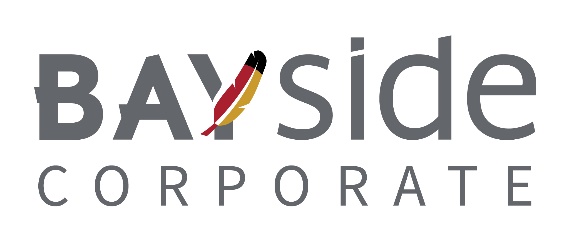 Bayside Travel Center CustodianJob Purpose/ScopeBayside is seeking to hire 1(one) full-time and 2 (two) part time Custodian workers for Bayside Travel Center to accommodate 24 hour care custodian service.The Bayside Travel Center Custodian will be responsible for upkeep and safety of Bayside Travel Center building and property and report to the Bayside Corporate CEO. He/She will ensure that the property follows company standards and public business ordinances, adhering to the company’s safety policies to create a safe work environment for everyone.Main Duties and Responsibilities Job DutiesMake sure that the building is kept clean and presentable looking always in atrium area Perform quality control duties and responsibilitiesDuties include but are not limited to picking up garbage, sweeping, vacuuming and mopping floors, cleaning windows, cleaning and restocking bathrooms, cleaning windowsProperly use and store cleaning supplies and equipment according to WHMIS and OHS StandardsDaily internal and external inspection of the buildings and preparation of reportMonitor pumps on cardlock and Retail Gas pumps.Set up Atrium for any events that may take place at Bayside Travel Center Qualifications & Education RequirementsEducationHigh school diploma or GED preferredExperience in a related field preferredQualificationsStrong customer service and troubleshooting skillsCustomer service and/or retail experience preferredKnowledge of and experience in general property management policies and proceduresHighly flexible, with solid interpersonal skills that allow one to work effectively in a diverse working environment Able to work with minimal supervisionEffective work habitsAble to effectively communicate both verbally and in writingStrong attention to detailAble to deal with people sensitively, tactfully, diplomatically, and professionally alwaysProven data entry and typing skillsProfessional appearance and mannersStrong work ethic and positive team attitude Reliable Access to employment dailyWorking Conditions
Manual dexterity requiredOvertime as requiredLifting or moving up to 50 lbs may be requiredWill perform work both indoors and outdoors, Outdoor work may be performed in inclement weatherman wide range of temperaturesConduct basic repairs and maintenance, including but not limited to painting, snow removal, light carpentry, minor plumbing and electrical work, and boiler/HVAC maintenanceClosing Date: CONTINUOUS INTAKESend Resumes and Cover letter of Interest to:Rose Paul, CEO, Bayside Development Corporation 7 Dillon Street, Afton, NS, B0H1A0RE: Bayside Custodianemail: r.paul@paqtnkek.caFacebook attachments will not be accepted, please email or submit in person